Путешествуем в каникулы по родному краю28 октября в Ярославском муниципальном районе стартовал проект по организации малых форм отдыха детей. В рамках данного проекта реализуется программа каникулярных походов  «По тропам родного края». Организатором проекта является Мокеевская школа, участниками – несколько образовательных учреждений района, в том числе Туношенская, Сарафоновская, Дубковская и Толбухинская школы.Начинается путешествие в селе Тоношна, где ребята посещают школьный краеведческий музей и мемориал «Локомотив». Затем группы юных путешественников  направляются в Мокеевкую школу, знакомятся с комплексом школьных музеев данного образовательного учреждения. Для них проводятся обзорные экскурсии в музей боевой и трудовой славы, краеведческий музей «История Лютовского края», этнографический музей «Мир русской деревни». Они становятся активными участниками этнографической игры «Мир русской деревни». Осуществляется выход на маршрут краеведческой тропы Лютовского края, разработанной краеведами школы. Содержание проекта непосредственно связано с мероприятиями, посвящёнными  подготовке к 75-летию Победы в Великой Отечественной войне, поэтому ребята посещают не только музеи боевой и трудовой славы, но и два братских захоронения 1943 года военных лётчиков в селе Лютово. Узнают их историю и судьбы лётчиков, а также получают информацию об участии краеведов в акции «Горсть земли», которая проводилась 22 июня и тоже посвящена приближающейся знаменательной дате.В завершении путешествия ребята получают в подарок буклеты «Экскурсионный маршрут краеведческой тропы по Лютовскому сельскому округу Ярославского района» и «Музеи Мокеевской школы». В каникулярных походах «По тропам родного края уже приняли участие 60 обучающихся района. Реализация проекта продолжается.В. Мякина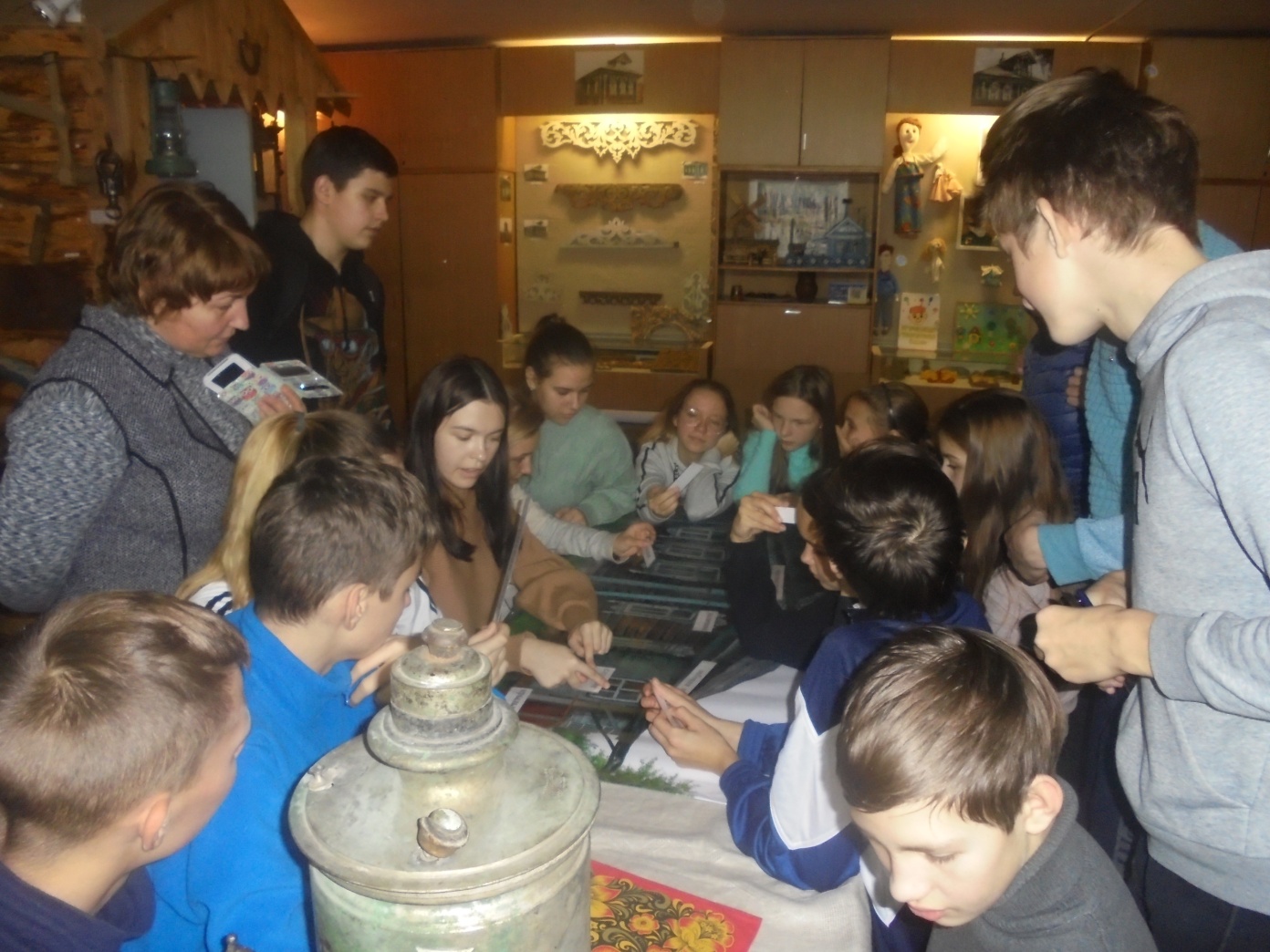 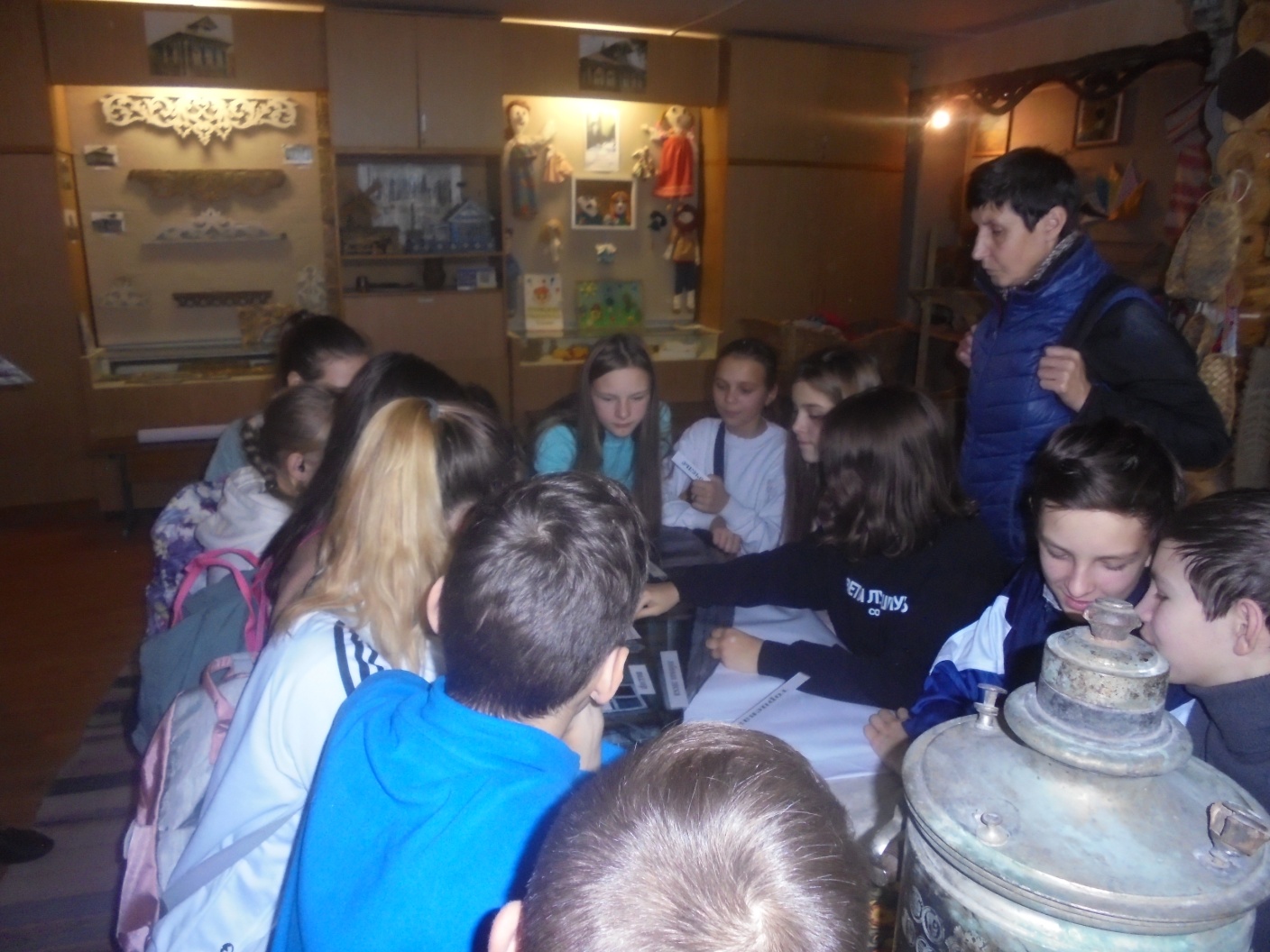 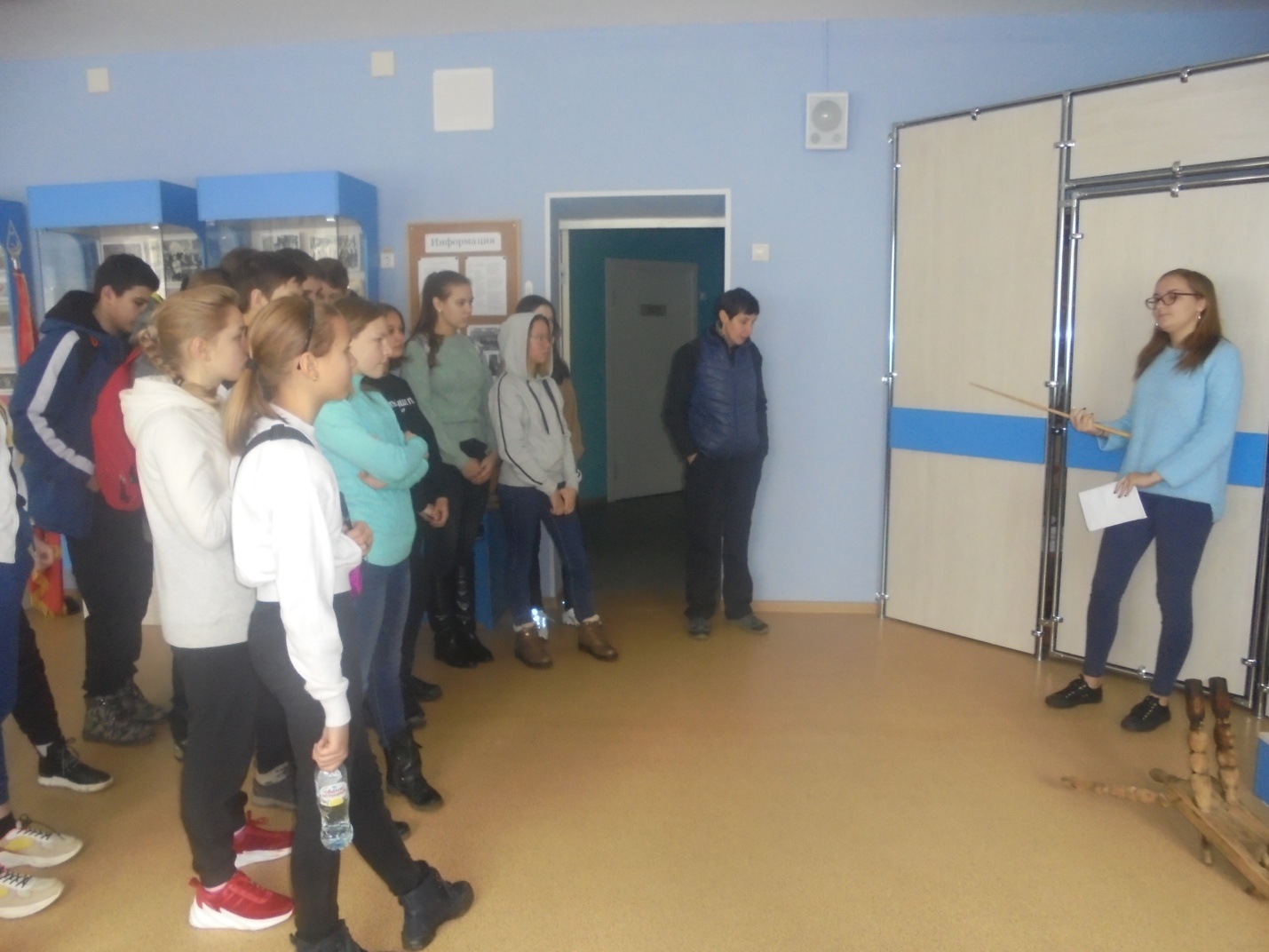 